Приложение 7 к Протоколу заочного голосования Организационного комитета Международной олимпиады Ассоциации «Глобальные университеты» для абитуриентов магистратуры и аспирантуры от 20.06.2023 № 1-зСтруктура научного профиля (портфолио) потенциальных научных руководителей участников трека аспирантуры Международной олимпиады Ассоциации «Глобальные университеты» для абитуриентов магистратуры и аспирантуры.На английском языке:UniversitySechenov UniversityLevel of English proficiencyB2Educational program and field of the educational program for which the applicant will be accepted3.02 Clinical medicine (educational program)3.02 WE, 3.02 DS (field of the educational program)3.1.29. PulmonologyList of research projects of the potential supervisor (participation+leadership)Assessment of work of breathing and ventilator-associated lung injury during controlled and assisted ventilation in patients with acute respiratory failureAssessment of work of breathing and ventilator-associated lung injury during non-invasive ventilation in patients with acute respiratory failureAssessment of diaphragmatic dysfunction in patients with acute respiratory failureElectrical impedance tomography of the lungs in patients with acute respiratory failureSelecting the optimal PEEP level in the operating roomList of the topics offered for the prospective scientific researchAssessment of diaphragmatic dysfunction in acute and chronic respiratory failureBiomechanics of breathing in patients with alveolar proteinosis during total lung lavageAssessment of alveolar recruitability during non-invasive ventilationAssessment of patient self-inflicted  lung injury during non-invasive ventilationNon-invasive assessment of respiratory biomechanics in patients undergoing non-invasive ventilationVolumetric capnography to select optimal respiratory support parametersComprehensive monitoring of carbon dioxide excretion in chronic respiratory failure Research supervisor: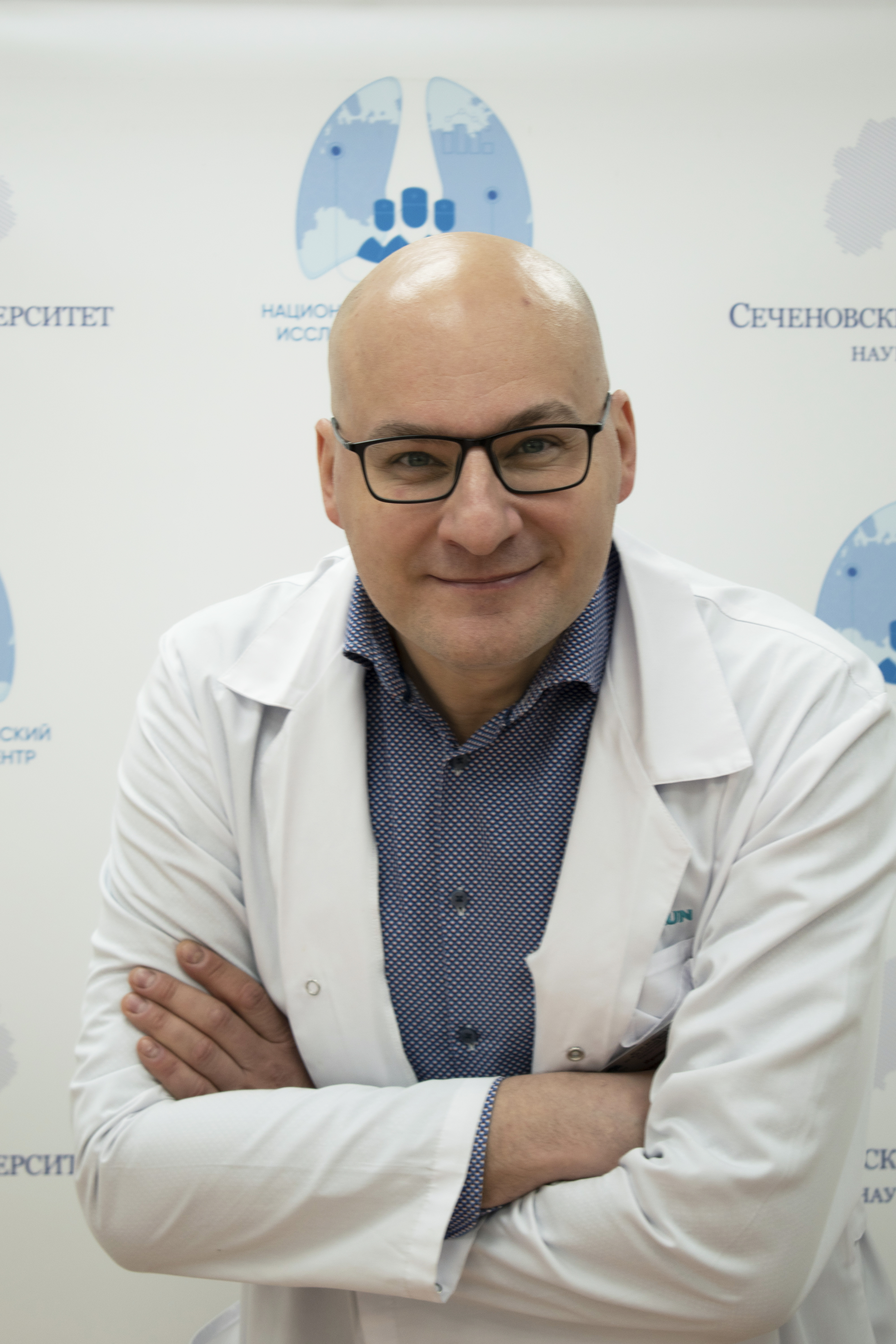 Andrey I. YaroshetskiyPhD, ScD (Sechenov University3.02 WE, 3.02 DS (field of the educational program) Research supervisor:Andrey I. YaroshetskiyPhD, ScD (Sechenov UniversitySupervisor’s research interestsRespiratory supportPathophysiology of respiratory failure Research supervisor:Andrey I. YaroshetskiyPhD, ScD (Sechenov UniversityResearch highlights:study of the physiology of breathing in respiratory failure using physiological monitoring (airway pressure, transpulmonary pressure, esophageal pressure, intra-abdominal pressure, gastric pressure, pressure-volume and flow-volume loops, ultrasound examination of the diaphragm, electrical impedance tomography) Research supervisor:Andrey I. YaroshetskiyPhD, ScD (Sechenov UniversitySupervisor’s specific requirements:- postgraduate education in anesthesiology and resuscitation- knowledge of methods for assessing respiratory physiology in respiratory failure (measurement of pressure in the respiratory tract, transpulmonary pressure, esophageal pressure, intra-abdominal pressure, the ability to build and evaluate “pressure-volume” and “flow-volume” loops, ultrasound examination of the diaphragm, electrical impedance tomography) Research supervisor:Andrey I. YaroshetskiyPhD, ScD (Sechenov UniversitySupervisor’s main publicationsTotal number of publications in journals indexed by Web of Science, Scopus, RSCI over the past 5 years - 25Yaroshetskiy AI, Merzhoeva ZM, Tsareva NA, et al. Breathing pattern, accessory respiratory muscles work, and gas exchange evaluation for prediction of NIV failure in moderate-to-severe COVID-19-associated ARDS after deterioration of respiratory failure outside ICU: the COVID-NIV observational study. BMC Anesthesiol. 2022; 22: 307. doi: 10.1186/s12871-022-01847-7 Yaroshetskiy AI, Avdeev SN, Politov ME, et al. Potential for the lung recruitment and the risk of lung overdistension during 21 days of mechanical ventilation in patients with COVID-19 after noninvasive ventilation failure: the COVID-VENT observational trial. BMC Anesthesiol. 2022 Mar 4;22(1):59. doi: 10.1186/s12871-022-01600-0. Yaroshetskiy AI, Nuralieva GS, Krasnoshchekova AP, Avdeev SN. Higher PEEP in intubated COVID-19-associated ARDS patients? We are not sure. Crit Care 2022; 26: 325. doi  : 10.1186/s13054-022-04207-6  Avdeev, S.N., Yaroshetskiy, A.I., Nuralieva, G.S. et al. High‑flow nasal cannula is not more effective than conventional oxygen therapy for acute exacerbation of COPD with mild hypercapnia: we are not sure. Crit Care 26, 156 (2022). https://doi.org/10.1186/s13054-022-04022-z   Mandel IA, Podoksenov YK, Mikheev SL, Suhodolo IV, Svirko YS, Shipulin VM, Ivanova AV, Yavorovskiy AG, Yaroshetskiy AI. Endothelial Function and Hypoxic–Hyperoxic Preconditioning in Coronary Surgery with a Cardiopulmonary Bypass: Randomized Clinical Trial. Biomedicines. 2023; 11(4):1044. https://doi.org/10.3390/biomedicines11041044Results of intellectual activityNot Applicable